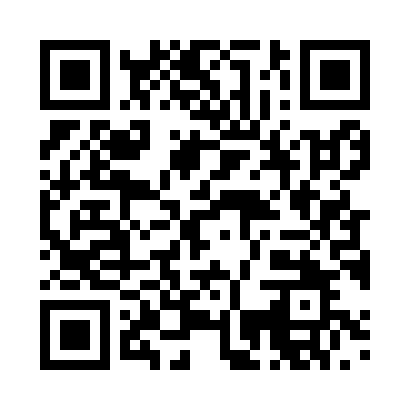 Prayer times for Baekern, GermanyWed 1 May 2024 - Fri 31 May 2024High Latitude Method: Angle Based RulePrayer Calculation Method: Muslim World LeagueAsar Calculation Method: ShafiPrayer times provided by https://www.salahtimes.comDateDayFajrSunriseDhuhrAsrMaghribIsha1Wed2:595:401:115:168:4311:142Thu2:585:381:115:178:4511:163Fri2:575:361:115:178:4711:174Sat2:575:341:115:188:4911:185Sun2:565:321:115:198:5011:186Mon2:555:301:115:198:5211:197Tue2:545:291:115:208:5411:208Wed2:535:271:115:218:5611:209Thu2:535:251:115:218:5711:2110Fri2:525:231:115:228:5911:2211Sat2:515:211:115:239:0111:2212Sun2:505:201:115:239:0211:2313Mon2:505:181:115:249:0411:2414Tue2:495:161:115:259:0611:2515Wed2:495:151:115:259:0711:2516Thu2:485:131:115:269:0911:2617Fri2:475:121:115:279:1011:2718Sat2:475:101:115:279:1211:2719Sun2:465:091:115:289:1311:2820Mon2:465:071:115:299:1511:2921Tue2:455:061:115:299:1611:2922Wed2:455:051:115:309:1811:3023Thu2:445:031:115:309:1911:3124Fri2:445:021:115:319:2111:3125Sat2:435:011:115:319:2211:3226Sun2:435:001:115:329:2411:3327Mon2:434:591:115:339:2511:3328Tue2:424:581:125:339:2611:3429Wed2:424:571:125:349:2711:3530Thu2:424:561:125:349:2911:3531Fri2:414:551:125:359:3011:36